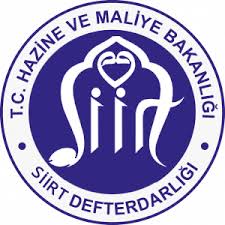                                          T.C.                        SİİRT VALİLİĞİDEFTERDARLIK  MUHAKEMAT  MÜDÜRLÜĞÜİŞLEM YÖNERGESİKASIM - 2022BİRİNCİ BÖLÜMAmaç, Kapsam, Dayanak ve TanımlarAmaçMadde 1- Bu Yönergenin amacı Muhakemat Müdürlüğünün iş ve işlemlerinin yürütülmesinde izlenecek yol ve yöntemleri düzenlemektir.KapsamMadde 2- Bu Yönerge Muhakemat Müdürlüğü iş ve işlemlerini kapsar.DayanakMadde 3- Bu Yönerge; Genel Bütçe Kapsamındaki Kamu İdareleri ve Özel Bütçeli İdarelerin Hukuk Hizmetlerinin Yürütülmesine İlişkin Kanun ve  Kanun Hükmünde Kararname hükümlerine dayanılarak hazırlanmıştır.Tanımlar Madde 4-  Bu Yönergede geçen; Bakanlık           : Hazine ve Maliye Bakanlığını, Bakan		: Hazine ve Maliye Bakanını, Hazine		:Maliye Hazinesini ve Kamu Hukukunu (KH) BAHUM	           :Başhukuk Müşavirliği ve Muhakemat Genel Müdürlüğünü,Valilik		: Siirt Valiliğini, Vali		: Siirt Valisini,  Defterdarlık	: Siirt Defterdarlığını, Defterdar	: Siirt Defterdarını, Müdür                : Muhakemat Müdürünü                 Avukat		:Hazine Avukatını,İdari Personel	:Şef, V.H.K.İ. ve Memur  olarak çalışan personeli,İç Genelge	:BAHUM  İç Genelgelerini METOP		:Merkez Erişimli Taşra Otomasyon ProjesiMYS		:Mali Yönetim SistemiHarcama Yetkilisi : Bütçeyle ödenek tahsis edilen her bir harcama biriminin en üst yöneticisini,Gerçekleştirme Görevlisi : Harcama talimatı üzerine; işin yaptırılması, mal veya hizmetin alınması, teslim almaya ilişkin işlemlerin yapılması belgelendirilmesi ve ödeme için gerekli belgelerin hazırlanması görevlerini yürüten görevlilerini,İKİNCİ BÖLÜMMuhakemat Hizmetleri                                                  HUKUKİ  IŞLEMLERA) Adli Davalar ve İdari Davalar1- Hukuk Davalarının TakibiMüdürlük Tarafından Takip Edilen DavalarDilekçeler AşamasıMadde 5 -Hazinenin Davacı Olduğu DavalarBakanlığımız birimleri ya da idareler tarafından dava açılmak üzere gönderilen bilgi ve belgelerin Müdür tarafından sıralı havale usulü ile avukata havale edilmesi üzerine avukat tarafından; Öncelikle dava açılmasında maddi ve hukuki nedenlerin bulunup bulunmadığı incelenir.Avukat tarafından maddi ve hukuki nedenlerle dava açılmasında yarar bulunmadığının tespiti halinde, bu husustaki görüş yazılı olarak Müdürlüğe bildirilir. Değerlendirme sonucu dava açılmasında yarar bulunmadığı hususu müdür imzası ile evrak çıkış kaydı verilerek ilgili birim/idareye gönderilir. İlgili birim/idareden dava açılması yönünde cevabın gelmesi üzerine avukat tarafından dava açılır. İlgili birim/idareden dava açılmaması yönünde cevabın gelmesi üzerine dosya, İşlem Yönergesinin davadan vazgeçmeye ilişkin düzenlemeleri ile İç Genelge düzenlemelerine göre işlem yapılarak saklıya alınır.Avukat tarafından dava açmak için maddi ve hukuki nedenlerin mevcut olduğunun tespiti halinde dava konusu hakkın korunması için geçici hukuki koruma tedbirleri (ihtiyati tedbir/ihtiyati haciz) hak düşürücü ve zamanaşımı süreleri, görev ve yetki, bilgi ve belgelerin noksansız gönderilip gönderilmediği, davada dayanılan vakıa ve deliller vs. hususların tümünü değerlendirir. Hukuk Muhakemeleri Yasası gereğince davanın tüm delilleri ve dayanakları ile birlikte açılması zorunluluğu nedeniyle gerekli hallerde dosya eksiklerinin  giderilmesi için avukat tarafından hazırlanan yazı Müdür imzası ile kayıt numarası verilerek ilgili birim/idareye gönderilerek dosya eksikliklerin giderilmesi sağlanır.Dava dilekçesi taraf sayısından bir fazla olarak düzenlenir, yazılı delilleri eklenir, avukat tarafından hazırlanan ve imzalanan dava dilekçeleri son şekli verilerek muakkip fişi düzenlenmek suretiyle zimmet karşılığı muakkibe teslim edilir. Dosya mahkemeye gönderilir ve gider avansı muakkip tarafından peşin olarak dosyaya depo edilir.Mahkeme tevzi bürosunda mahkemesi ve  dosya esas numarası belirlenen dosya mahkemeyi takip ile görevli avukata zimmet ile teslim edilir.Dava dosyasına vekil olarak kayıt edildikten ve gider avansı dosyaya depo edildikten sonraki aşamalarda dosyaya yapılan tüm beyanların  avukat tarafından UYAP üzerinden e-imza ile yapılması esastır. Ancak UYAP üzerinden işlem yapmanın mümkün olmadığı hallerde  zimmet karşılığı muakkibe teslim edilerek işlem yapılır.b) Hazinenin Davalı Olduğu DavalarBakanlığımız veya idarelerin davalı olması halinde; Gönderilen dava dilekçesi ile birlikte savunmaya esas olacak bilgi ve belgelerin müdür tarafından avukata havale edilmesi üzerine; Avukat tarafından ilk itirazlar, hak düşürücü ve zamanaşımı süreleri, görev ve yetki, bilgi ve belgelerin noksansız gönderilip gönderilmediği, davada dayanılan vakıa ve deliller vs. hususlar değerlendirilir. Gerektiğinde eksikliklerin giderilmesi için avukat tarafından hazırlanan yazı Müdür imzası ile ilgili birim/idareye gönderilir. Gelen cevaba göre avukat tarafından taraf sayısından bir fazla olarak cevap dilekçesi hazırlanır. Avukat tarafından yazılı deliller eklenerek imzalanan cevap dilekçeleri, evrak çıkış kaydı alınarak mahkemesine gönderilmek üzere zimmet karşılığı muakkibe teslim edilir. Cevaba cevap dilekçelerinde de aynı işlemler yapılır. Ön İnceleme Aşaması Madde 6 -Ön inceleme aşamasında mahkeme tarafları sulha davet edeceğinden avukat bu konuda gerektiğinde ön inceleme öncesinde ilgili birim/idareyle müdür imzası ile yazışma yaparak hazırlığını yapar, idarenin sulha ilişkin cevabı gelmiş ise mahkemesine bildirir aksi halde sulh için ayrıca ve açıkça yetki verilmesi gerektiğinden ön inceleme duruşmasında mahkemenin ilgili idareye sulh hususunu doğrudan sormasını talep eder.Ön inceleme duruşmasında, iddia veya savunmalarımızda eksik kalan hususlar varsa tutanağa geçirilmesi sağlanır. Aksi halde eksik hususlar belirtilmek suretiyle tutanak imzalanır.Tahkikat AşamasıMadde 7-Tahkikat aşamasında, duruşmaların takip edilmesi, HMK’da öngörülen veya mahkemelerce verilen sürelere dikkat edilmesi, gerekli hallerde tanık dinletilmesi ve tanık beyanlarının aleyhte olanlarına karşı itirazda bulunulması, keşiflerde bulunulması ve bilirkişi raporlarına gerekli itirazların yapılması, raporlardaki teknik konularda ilgili birim/idaresi ile mutlaka yazışma yapılması, kararların süresi içerisinde tebliğe çıkarılması gibi usul işlemlerine dikkat edilir.Karar ve Temyiz/İstinaf AşamasıMadde 8-Takip edilen davaya ilişkin olarak esas hakkında verilen kararın dosyasına bağlanarak avukata gönderilmesi üzerine; Kararın kısmen ya da tamamen aleyhe olması halinde temyiz/istinaf edilip edilmeyeceği veya 659 sayılı KHK’nın 11. maddesi kapsamında temyizden vazgeçilip vazgeçilmeyeceği avukat tarafından değerlendirilir.Kararın temyizinden vazgeçilmesinin uygun olduğunun değerlendirilmesi halinde işlem yönergesinin vazgeçmeye ilişkin düzenlemeleri ile BAHUM İç Genelgelerine göre işlem yapılır. Kararın temyiz/istinaf edilmesinde yarar bulunduğunun değerlendirilmesi halinde avukat tarafından taraf sayısından bir fazla temyiz/istinaf dilekçesi hazırlanır. Gerekli görüldüğü takdirde ve şartlar mevcutsa temyiz/istinaf dilekçesinde duruşma yapılması, icranın geri bırakılması talebinde bulunulur.Avukat tarafından imzalanan temyiz/istinaf dilekçesi dosyada gider avansı mevcut ise UYAP üzerinden e-imza ile gönderilir. Aksi halde mahkemesine gönderilmek üzere zimmet karşılığı muakkibe teslim edilerek işlem yapılır. Karşı tarafça temyiz/istinaf olunan kararlara ilişkin olarak gerekli görüldüğü takdirde yasal süresi içinde avukat tarafından temyize cevap dilekçesi hazırlanır ve   UYAP   üzerinden  e-imza  ile  dosyasına  gönderilir. Karşı tarafça mürafaa talepli temyiz/istinaf dilekçeleri alındığında duruşma tarihini bildirir tebligatla birlikte görevli avukat parafı ile hazırlanan yazı ile dava takip dosyası, murafaasına girilmek üzere müdür imzası ile BAHUM'a gönderilir. BAHUM’dan duruşmasına girilerek gönderilen dosya avukatına zimmet ile teslim edilir. Mürafaa vekalet ücretinin tahsili ile BAHUM’a gönderilmesi işlemlerini avukatı takip ederek sonuçlandırır.temyiz/istinaf sonucunda bozma kararı verilmesi üzerine ilk derece mahkemesi tarafından yeni esas verilerek gönderilen dosya, kayıtlar üzerinde önceki dosya ile irtibatı yapılarak takibine devam edilmek üzere  avukata teslim edilir.Temyiz sonucunda verilen kararın aleyhimize olması halinde, karar düzeltme yoluna gidilip gidilmeyeceği değerlendirilir. Karar düzeltme yoluna gidilmesinden vazgeçilmesi Yönergenin vazgeçme hükümleri ve İç Genelgeler gözetilerek yapılır. Karar düzeltme yoluna gidilmesine karar verilmesi halinde avukat tarafından hazırlanıp imzalanan karar düzeltme dilekçesi dosyada gider avansı mevcut ise UYAP üzerinden e-imza ile aksi halde zimmet karşılığı muakkibe teslim edilerek dosyasına gönderilir. Temyiz neticesinde verilen kararın lehimize olması ve karşı tarafça karar düzeltme yoluna gidildiğine dair tebligat alınması halinde gerekli görülürse karar düzeltme talebine cevap verilir bu cevap UYAP üzerinden e-imza ile dosyasına gönderilir.Karar kesinleşmiş ise;  Lehimize olan bir alacak davasında  rızai tahsilat yoluna başvurulur, rızai tahsilat olmaması halinde ilamlı icra takibi başlatılarak, icra takibi dosyasına dönüştürülür. Karar aleyhimize ise taraf Maliye Bakanlığı ise ödenek talep edilip  ilama bağlı borçlar tertibinden ödeme yapılarak sonuçlandırılır. Şayet temsil ettiğimiz idare Maliye Bakanlığı dışında bir idare ise ilgili idareye hukuken yapılacak bir işlem kalmadığının belirtilmesiyle gerekli ödemenin taraflarınca yapılması ve sonucundan bilgi verilmesi talep edilir. İnfaz işlemleri ne şekilde biterse bitsin dava sonucundan idaresine bilgi verilir. Dava; Tescil  veya  tapu iptali ve tescil (gayrimenkul aynına ilişkin dava) dava ise lehimize olan kararların kesinleşmesi yaptırılarak ilgili idaresine gönderilir ve tapuda infaz yapılması ile elde edilecek tapu kaydı örneğinin gönderilmesi talep edilir. Bu işlem cevap alınıncaya kadar devam eder. Hukuken yapılacak başka bir işlemi kalmayan dosya, takip eden avukat teklifi ve müdür onayı ile saklıya alınır.2- Ceza Davalarının TakibiSuç Duyurusu, Hazine Davasına Katılma ve Takip İşlemleriSuç Duyurusu İşlemleriMadde 9- 	a) Bakanlık birimleri ile idareler tarafından yapılan suç duyuruları üzerine; Müdürlüğe gönderilen soruşturma evrakından Müdürlük merkezini ilgilendirenler müdür tarafından uygun avukata havale edilir. Avukat soruşturma sonucunda verilecek kovuşturmaya yer olmadığına dair kararın veya kamu davası açılması halinde duruşma davetiyesinin Müdürlüğe tebliğini temin amacıyla müşteki idareyi temsilen soruşturma dosyasına vekil olarak tayini ve tebliğ istemini içeren dilekçe hazırlar ve  Savcılığına verilmek üzere zimmet karşılığı muakkibe teslim eder. b) Bakanlığımız birimleri ile idareler tarafından yapılan suç duyuruları İlçe Cumhuriyet Savcılıklarına yapılmış ise evrak kayıtlara alınır ve ilgili İlçede hazine avukatı varsa Hazine Avukatlığına  soruşturmanın savcılık kaleminden izlenmesi ve kamu davası açılması halinde katılma talebinde bulunulması yönünde müdür imzalı talimat yazısı ile birlikte  gönderilir. İlçede hazine avukatı yoksa dosya veya evrak o ilçeden sorumlu il merkezinde görev yapan hazine avukatına havale edilir. Hazine Davasına Katılma ve Takip İşlemleriMadde 10-Ceza davalarına ilişkin duruşma tebligatları veya ilgili birim/idaresi tarafından gönderilen dava takibine ilişkin talep yazısı avukata havale edilir. Davanın takibine ilişkin bütün işlemler (katılma dilekçesi, beyan dilekçesi, temyiz vs. işlemler) avukat tarafından yapılır.Dava takibi sonuçlandığında karar örneği eşliğinde idaresine bilgi verilmek üzere avukat tarafından hazırlanan yazı müdür tarafından imzalanıp evrak çıkış kaydı verilerek ilgili birim/idaresine gönderilir. Kararda lehe vekalet ücreti hükmedilmiş ise tahsilatına ilişkin işlemler avukatı tarafından tamamlanır ve saklıya alınma teklifi müdür onayı ile tamamlanarak dosya saklıya alınır.3- İdari Davalarının TakibiDilekçe, Yargılama, Karar, Temyiz/İstinaf ve Karar Düzltme AşamalarıDilekçe AşamasıMadde 11- a) İdareler tarafından dava açılmasının talep edilmesi halinde;İlgili idare/birimden gelen dava dilekçesi taslağı ve eklerinin, müdür tarafından avukata havale edilmesi üzerine; Avukat tarafından yapılan hukuki inceleme sonunda maddi ve hukuki nedenlerle dava açılmasında idare yararının bulunmadığının tespiti halinde düzenlenecek avukat paraflı yazı müdür imzasıyla ilgili birim/idaresine gönderilir.İlgili birim/idarece dava açılması hususunda ısrar edilmesi halinde avukat tarafından hazırlanan ve imzalanan dava dilekçesi bilgi ve belgeler eklenerek muakkip fişi düzenlenmek suretiyle zimmet karşılığında muakkibe teslim edilir ve mahkemeye gönderilir.b) İdareler aleyhine dava açılması halinde;Mahkemelerden tebliğ edilen veya ilgili idare/birim tarafından davanın takibi talebiyle gönderilen dava dilekçesinin müdür  tarafından avukata havale edilmesi üzerine; Dava dilekçesi ve ekleri avukat tarafından incelenir, mahkemelerden tebliğ edilen dava dilekçelerinde öncelikle işlemi tesis eden birim/idare belirlenir. Dava dilekçesine karşı cevap dilekçesi, idarenin göndermiş olduğu dayanak belgeler eklenerek süre gözetilerek zimmet karşılığında muakkibe teslim edilir ve mahkemeye gönderilir.Bundan sonraki aşamalar e-imza ile UYAP üzerinden takip edilir.Yürütmenin Durdurulması ve Yargılama AşamasıMadde 12-Yürütmeyi durdurma talepli olarak açılan davalarda bu hususta Mahkemece verilen karar idare lehine ise bilgilendirme amacıyla ilgili birim/idaresine avukat tarafından yazı hazırlanarak müdür imzası ile evrak çıkış kaydı verilerek ilgili birime/idareye gönderilir.Karar idare aleyhine ise, yapılacak itiraza esas görüş istenmesine ilişkin yazı, avukat tarafından hazırlanarak müdür imzasını müteakip evrak çıkış kaydı verilerek ilgili birime/idareye gönderilir. İlgili birim/idareden gönderilen bilgi, belge ve görüş/taslak doğrultusunda itiraz dilekçesi avukat tarafından hazırlanır, imzalanır. İmzalanan dilekçe evrak çıkış kaydı verilmek ve ilgili mahkemeye gönderilmek üzere muakkibe zimmet karşılığı teslim edilir.Davacının savunmaya cevap dilekçesi üzerine avukat tarafından cevaba cevap dilekçesinin verilip verilmemesi değerlendirilir. Avukatın bu husustaki görüşü ile birlikte davacı tarafın savunmaya cevap dilekçesi de eklenerek ilgili birim/idareden gerekli bilgi ve belgeler eşliğinde ikinci savunmaya esas görüş istenmesine ilişkin yazı hazırlanır, müdür imzasını müteakip evrak çıkış kaydı verilerek ilgili birime/idareye gönderilir. İlgili birim/idareden gönderilen bilgi, belge ve görüş/taslak avukat tarafından değerlendirilir. Gerek görülmesi halinde cevaba cevap dilekçesi avukat tarafından hazırlanır, imzalanır. İmzalanan dilekçe gider avansı mevcut ise UYAP üzerinden e-imza ile aksi halde mahkemesine gönderilmek üzere zimmet karşılığı muakkibe teslim edilerek dosyasına gönderilir.İlgili birim/idareden savunmaya cevaba cevap verilmemesi yönünde görüş bildirilmesi halinde ise dosya esas hakkında verilecek karara kadar sırasında bekletilir. Duruşma Aşaması Madde 13- Bakanlığımız/İdare aleyhine açılan dava duruşma talepli ise, duruşma davetiyesinin tebliği üzerine idari–vergi mahkemelerinde görevli avukat tarafından davetiyede belirtilen gün ve saatte duruşmaya girilerek gerekli savunma yapılır.Karar ve Temyiz/İstinaf AşamasıMadde 14 -Mahkemeden gelen esasa ilişkin kararın dosyasına bağlanarak avukata gönderilmesi üzerine karar lehe verilmiş ve karşı tarafça temyiz/istinaf edilmiş ise, temyize/istinaf cevap dilekçesine esas teşkil edecek bilgi, belge ve görüşün temini ve bilgilendirme amacıyla ilgili birim/idareye avukat tarafından yazı hazırlanır. Hazırlanan yazı müdür imzası ile evrak çıkış kaydı verilerek ilgili birime/idareye gönderilir. Gelen bilgi ve belgeler hukuki yönden değerlendirilerek avukat tarafından temyize/istinaf cevap dilekçesi hazırlanır, imzalanır. İmzalanan temyize/istinaf cevap dilekçesi UYAP üzerinden dosyasına gönderilir veya mahkemeye gönderilmek üzere muakkibe zimmet karşılığı teslim edilir.Verilen karar kısmen ya da tamamen aleyhe ise, temyiz/istinaf dilekçesine esas teşkil edecek bilgi, belge ve görüşün temini ve kararın (İYUK 28 inci madde uyarınca) uygulanması için ilgili birim/idareye gönderilmek üzere avukat tarafından yazı hazırlanır. Hazırlanan yazı müdür imzası ile evrak çıkış kaydı verilerek ilgili birime/idareye gönderilir.İlgili birim/idare tarafından kararın temyiz/istinaf edilmesine ilişkin görüş bilgi belgenin gelmesi halinde avukat tarafından temyiz/istinaf dilekçesi hazırlanır, imzalanır. İmzalanan temyiz/istinaf dilekçesi UYAP üzerinden dosyasına gönderilir veya ilgili mahkemeye gönderilmek üzere muakkibe zimmet karşılığı teslim edilir.İlgili birim/idare tarafından kararın temyizinden vazgeçilmesi yönünde değerlendirme ve işlem yapılmış ise, buna dair  gönderilen yazı üzerine temyiz edilmeksizin kesinleşen karar dosyası avukat teklifi ve  müdür onayı ile birlikte saklıya alınır.Karar Düzeltme AşamasıMadde 15 - Temyiz üzerine verilen kararın tebliğ alınması üzerine havale ile dosyasına bağlanarak avukatına gönderilir.Verilen karar kısmen ya da tamamen aleyhe ise, karar düzeltme dilekçesine esas teşkil edecek bilgi, belge ve görüşün temini ve kararın (İYUK 28 inci madde uyarınca) uygulanması için ilgili birim/idareye gönderilmek üzere avukat tarafından yazı hazırlanır. Hazırlanan yazı müdür imzası ile evrak çıkış kaydı verilerek ilgili birime/idareye gönderilir. Gelen bilgi ve belgeler hukuki yönden değerlendirilerek gerek görülmesi halinde avukat tarafından karar düzeltme dilekçesi hazırlanır, imzalanır.İmzalanan dilekçe UYAP üzerinden e-imza ile dosyasına gönderilir veya ilgili mahkemeye gönderilmek üzere muakkibe zimmet karşılığı teslim edilir.Temyiz incelemesi sonucunda aleyhe verilen karara ilişkin olarak, ilgili birim/idare tarafından karar düzeltme yoluna başvurulmamasının uygun değerlendirilmesi halinde işlem yönergesinin vazgeçme hükümleri ile BAHUM İç Genelgelerine göre  işlem yapılır.Karar lehimize verilmiş ve karşı tarafça karar düzeltme yoluna gidilmiş ise, verilecek cevaba esas teşkil edecek bilgi, belge ve görüşün temini ve bilgilendirme amacıyla ilgili birim/idareye yazı hazırlanır. Hazırlanan yazı müdür imzası ile evrak çıkış kaydı verilerek ilgili birime/idareye gönderilir. Gelen bilgi ve belgeler hukuki yönden değerlendirilerek avukat tarafından karar düzeltmeye cevap dilekçesi hazırlanır, imzalanır. İmzalanan dilekçe UYAP üzerinden e-imza ile dosyasına gönderilir veya ilgili mahkemeye gönderilmek üzere muakkibe zimmet karşılığı teslim edilir. Karar düzeltmeye ilişkin kararın dosyasına bağlanarak avukata gönderilmesi üzerine; Avukat tarafından kararın bir örneği gereği yapılmak ve/veya bilgilendirme amacıyla ilgili birim/idareye gönderilmesi için paraflı yazı hazırlanır. Müdür  imzası ile evrak çıkış kaydı verilerek ilgili birime/idareye gönderilerek işlemi bitirilir ve  dosya avukat teklifi ve müdür onayı ile saklıya kaldırılır.ÜÇÜNCÜ BÖLÜMPersonel İşlemleri (Özlük)Yıllık izin işlemleriMadde  16- Yıllık izin talebinde bulunan personelin, Muhakemat Servisine sözlü olarak yıllık izin kullanacağı tarihleri belirterek yıllık izin formu düzenlenmesini talep etmesi üzerine; İlgili personel tarafından izni talep eden personelin unvanına göre izin formu düzenlenir. Öncelikle ilgili personel tarafından talep edenin izin durumu kontrol edilir, -İzin talep eden personele Defterdarın uygun bulduğu bir izin formu düzenlenir.  İmzalar tamamlandıktan sonra izin formunun aslı ilgili personele verilir, ikinci nüshası ise kişinin Serviste bulunan izin klasöründe saklanır. İzin dosyasında bulunan formlar, her yılın Ocak ayı içinde “İzin Takip Kartı” ekinde Defterdarlık Personel Müdürlüğüne gönderilir.Hastalık İzni Verilmesi  Madde  17-Personelin resmi ya da özel sağlık kurumlarından istirahat raporu alması halinde; memuriyet mahalli içinde alınan raporun aslını aynı gün, memuriyet mahalli dışında alınan raporları ise adreslerini belirtmek suretiyle en geç üç gün içerisinde personel şubesine teslim etmesi gerekir. Raporun personel şubesine teslim edilmesi üzerine, ilgili sağlık kuruluşundan kayıt alıp almadığı, kişinin daha önceden de kullandığı rapor süreleri dikkate alınarak hastalık raporunun mevzuata uygun olup olmadığı, raporu veren doktorun adı ve imzasının bulunup bulunulmadığı gibi bilgiler kontrol edilir. Bir eksiklik tespit edilmemesi durumunda, İlgili personel tarafından hastalık raporunun izne dönüştürülmesi için onay hazırlanır. Onayın ekine raporun aslı eklenir. Hastalık izni alan personeller için hazırlanan onay Muhakemat Müdürü tarafından imzalanır. Personellerin Rapor dönüşü göreve başlayan personel hakkında, raporun aslı ve sıhhi izin onayı eklenerek kişinin göreve başladığına dair Personel Müdürlüğüne bilgi yazısı yazılır. 3-Geçici Görevlendirme İşlemleriMadde  18-Muhakemat Müdürlüğünde görev yapan personelin dava takibi, eğitim, toplantı veya başka bir ilde görevlendirilmelerinde Muhakemat Müdürü, Defterdarın parafları ile Vali  veya Vali Yardımcısı tarafından imzalanacak Onay yazısını hazırlayarak imzaya sunulur. Defterdarın imzaladığı Onay imzalanmak üzere Valilik Makamına gönderilir. Vali veya Vali Yardımcısı tarafından uygun görülen Görevlendirme Onayları ilgili Personele tebliğ edilir ve görevlendirme yapılan yere ayrıca üst yazı ekinde gönderilir.       DÖRDÜNCÜ BÖLÜMMutemetlik İşlemleri1-Muakkip avansıMuakkip Avansı Verilmesi SüreciMadde 19 -Müdürlüğün takip ettiği dava ve icra dosyalarının mahkeme tarafından belirlenen dosya masrafları Muakkipler tarafından bütçenin “01.03.04. Mahkeme Harç ve Giderleri Avansı” kaleminden çekilen avanslar kullanılarak yapılır.a) Uygun Bulunan Avans Talebi : Mutemet tarafından hazırlanan avans onay belgesi  Müdür tarafından imzalanarak Harcama Yetkilisine onaya gönderilir. Avans ödemesi harcama yetkilisi tarafından uygun bulunması halinde MYS üzerinden düzenlenen muhasebe işlem fişi gerçekleştirme görevlisi tarafından imzalanarak harcama yetkilisine imzaya sunulur. İmzalanan muhasebe işlem fişi teslim belgesi düzenlenerek defterdarlık muhasebe müdürlüğüne gönderilir. Muhasebe müdürlüğünce gerekli işlemler yapılarak avans tutarı muakkip hesabına aktarılır.b) Uygun bulunmayan avans talebi : Mutemet tarafından hazırlanan avans onay belgesi incelenmek üzere müdüre gönderilir. Avans ödemesi müdür tarafından uygun bulunması halinde imzalanarak harcama yetkilisine onaya sunulur. Harcama yetkilisi avansı uygun bulmaması halinde eksik veya yanlış bulunan hususlar giderilerek süreç başa alınır.Muakkip Avans Kapama SüreciMadde 20 –  a)avans kapama belgelerinin mevzuata uygun olması : Muakkipler tarafından mahkeme kalemlerinde müdürlükçe takip edilen dava ve icra dosyaları için yapılan masraflar Merkezi Yönetim Harcama Belgeleri Yönetmeliğinin 28.maddesinde yazılı makbuz ve belgelere bağlanır. Makbuz ve belgeler Avans kapatma süresi sonunda veya avansın tamamen harcanmış olması halinde avansın bittiği gün listesi hazırlanarak liste ekinde mutemetlik servisine teslim edilir. Liste ve ekindeki harcama makbuzları incelenir ve yapılan harcamaların mevzuata ve kayıtlara uygun olarak yapıldığın tespit edilmesi halinde, mutemet tarafından MYS üzerinden üç nüsha olarak ödeme emri belgesi düzenlenir. Düzenlenen ödeme emri belgesi gerçekleştirme görevlisi tarafından imzalandıktan sonra liste ve makbuzlar eklenerek harcama yetkilisine imzaya sunulur. Harcama yetkilisi tarafından uygun bulunarak imzalanan Ödeme emri belgesi muhasebe müdürlüğüne gönderilir. Ödeme Belgesi ve ekleri muhasebe müdürlüğü tarafından kontrol edilerek herhangi bir eksiği bulunmaması halinde mahsup işlemi gerçekleştirilir. Mahsup sonunda avanstan arta kalan tutar muhasebe veznesi yatırılarak, alınan vezne alındısıyla süreç sonlandırılır. b) Avans Kapama Belgelerinin Mevzuata Aykırı Olması : Mevzuata uygun olmayan veya eksik olan avans kapama belgeleri mutemetlik servisi veya müdür tarafından tespit edildiğinde muakkiplere bildirilir. Muakkipler tarafından eksiklerin giderilmesiyle süreç yeniden işlemeye başlar. BEŞİNCİ BÖLÜM                                                                                                                                                           Arşiv İşlemleriEvrakların ArşivlenmesiMadde 21-Müdürlükçe takibi yapılmakta olan dosyalardan, yapılacak başka bir işlemi kalmayarak saklıya kaldırılacak olanlar, dosyanın niteliğine göre ilgili Hazine Avukatının teklifi ve Muhakemat Müdürünün oluru ile arşive kaldırılır. Bu işlem yapılırken, 2 Numaralı BAHUM İç Genelgesinin “II-Dosyalama İşlemleri” başlıklı bölümünün 10 numaralı bendinde belirtilen Örnek-3 Ambar A.1018 numaralı saklama kağıdı düzenlenir. Saklama kağıdı ekiyle servise gelen dosyaya, Muhakemat  memurları tarafından METOP üzerinden “dosya kapatma işlemi” yapılır. Dosya kapatma işlemi sonunda sistem tarafından kapatılan her dosya için bir arşiv numarası verilir. Kapatılan dosyalar arşiv numarasına göre muhakemat müdürlüğü arşiv odasına tasnif edilir.                                                                 ALTINCI BÖLÜM                                                                      Kalem İşlemleri Dava İle İlgili Evrak Kaydı Madde 22 – Dava ile İlgili havale edilen işin veyahut tebliğ edilen evrakın evveliyatı mevcut ise, evveliyatıyla ilişkilendirilerek veya dosya servislerde muhafaza edilmekte ise dosyasına bağlanıp gerekli kayıtlar (METOP/gelen evrak defteri) yapılarak ilgilisine zimmet defteri ile aynı gün imza karşılığı teslim edilir.Havale edilen yeni bir iş ise standart dosya planına göre dosya açılıp gerekli kayıtlar (METOP/gelen evrak defteri/dosya gömleği vs.)  yapılarak ilgili avukatına zimmetle teslim edilir.Acele ve günlü yazı ve faksları alındığı günün tarih ve saati yazıldıktan sonra aynı gün havalesi sağlanarak ilgilisine teslim edilir.Gereği halinde dosya devir, birleştirme ve ayırma işlemlerini yapılarak ilgilisine zimmet defteri ile aynı gün imza karşılığında teslim edilirYEDİNCİ BÖLÜM                                                                                                                                                           Gelen Evrak İşlemleriBelge İşlemleriMadde 23-Müdürlüğümüze gelen evrakların evveliyat araştırması yapılarak, mahkeme adı, mahkeme esas numarası, davalı ve davacı adı  ilgi yazısı gibi verilerden  konusuna ve aciliyetine göre tasnifi yapılır. Evveliyatı olan ve dosya numarası belli olan evrak, METOP sistemine kaydedilerek  ilgili olduğu dosya ile ilişkilendirilir. Evrak ilgili avukatına zimmet karşılığında teslim edilir. Yapılan incelemede evveliyatı ve dosya numarası tespit edilemeyen veya öncesi olmayan evrak  gerekli işlemin belirlenmesi veya havale edilmesi için Muhakemat Müdürüne sunulur. Dosya açılması öngörülen evraklar gerekli kayıt işlemlerinden sonra dosya gömleğine bağlanarak zimmet karşılığında havale edilen avukata teslim edilir. SEKİZİNCİ BÖLÜM                                                                                                                                                           Tebligat İşlemleriTebligatların ZimmetlenmesiMadde 24 -Hukuk mahkemelerinden, icra müdürlüklerinden ve noterlerden gönderilen tebligatlar şef görevlisi veya hazine avukatları tarafından tebliğ alınarak ilgili dosyasına bağlanmak üzere servise verilir. Tebligatın postacıya verilmesi gereken parçası ayrılır, teslim alan personelin isim ve tarih kaşesi basılarak imzalanıp postacıya verilir. Tebligat zarfının üzerine tarih kaşesi basılır. Gelen tebligatın, mahkeme adı, mahkeme esas numarası, davalı ve davacı adı, ilgi yazısı gibi verilerden evveliyatı araştırılır. Evveliyatı olan dosyalar, dosyanın zimmetli olduğu Hazine Avukatına tutanak karşılığı teslim edilir. Evveliyatı olmayan tebligatlar gerekli işlemlerin yapılması veya havale edilmesi için Muhakemat Müdürüne tutanak karşılığı teslim edilir. DOKUZUNCU BÖLÜM                                                                                                                                                           Giden Evrak İşlemleriGiden Evrak KaydıMadde 25- Muhakemat Müdürü veya avukatlar tarafından servise gönderilen evrak teslim alınır. Evraka METOP üzerinden, eğer dosya bağlantısı varsa dosyayla, gelen evrak bağlantısı varsa gelen evrakla ilişkilendirilerek tarih ve sayı verilir. Tarih ve sayı alan evrak eğer il dışına posta yoluyla gönderilecekse zarflanarak posta listesi oluşturulur, il içinde yürüyüş mesafesinde bir yere gönderilecekse Müdürlük evrak zimmet defterine kaydedilerek evrak görevlisine teslim edilir. Gün sonlarında posta listesi ve zimmet defteri teslim bilgileri kontrol edilir.ONUNCU BÖLÜM                                                                                                                                                           İlama Bağlı Borç İşlemleriİcrasız ve İcralı Takiplerde Borç ÖdemesiMadde 26- Mahkeme kararı ile hükmedilen ya da özel kanunları gereğince sulh yolu ile alacaklısına ödenmesine karar verilen ilama bağlı borçlarda ödeme işleminin yapılabilmesi için öncelikle talebin icra yoluyla mı yoksa icraya başvurulmadan mı yapıldığına bakılır.İcrasız takiplerde, -Alacaklı gerçek kişi ise; mahkeme kararı eklenmek suretiyle talep dilekçesinde, T.C. kimlik no, banka adı, şubesi, IBAN numarası, -Alacaklı tüzel kişi ise; tüzel kişi adına yetkili temsilcinin talep dilekçesi ve eki mahkeme kararı ile tüzel kişinin vergi dairesi, vergi numarası, banka adı, şubesi ve IBAN numarası, -Takip temsilci veya avukat tarafından yapılıyor ise; yetki belgesi veya vekaletname, -Ödeme avukatlık vekalet ücretini de içeriyor ise; serbest meslek makbuzu istenir. İcralı takiplerde; İcra emri, mahkeme kararı, müfredatlı hesap pusulası, icra müdürlüğünün bağlı olduğu vergi dairesinin adı ve vergi numarası, ödeme yapılacak banka adı ve şubesi, Iban numarası aranır. Ödeme için gerekli bilgi ve belgeler tamamlandıktan sonra MYS sistemlerine girilerek ödeme emri belgesi hazırlanır, gerçekleştirme görevlisi ve harcama yetkilisi tarafından imzalanır. Ödeme emri belgesi ve ekleri, ödeme emri belgesi evrakı teslim listesi düzenlenerek, Defterdarlık Muhasebe Müdürlüğüne ödeme yapılmak üzere teslim edilir.                                                    ONBİRİNCİ BÖLÜM                                                         Muakkip İşlemleri Dava Takip ServisiMadde 27- Mahkemelere teslim edilmek üzere avukatlar tarafından hazırlanan ve imzası tamamlanan dava dilekçesi, cevaba cevap, temyiz, karar düzeltme, yürütmeyi durdurma veya yürütmeyi durdurmaya itiraz dilekçeleri gibi idari davaya ilişkin benzeri dilekçelerin muakkip fişi ile muakkiplere teslim edilir. Adli davaya ilişkin işlerde ise avukat tarafından mahkemeye gönderilmek üzere hazırlanan dilekçe vs. belgeler, muakkip fişi/alındı belgesi düzenlenmek suretiyle muakkibe zimmet karşılığı teslim edilir. Muakkip gelen dilekçeyi, teslim edilecek mahkeme ve yatırılması gereken masraflar yönünden inceler. Masraf gerektiren işler için muakkip tarafından Mutemetlik Servisinden avans alınır. Mahkemelere teslim edilecek dilekçelere ilişkin liste hazırlanır, dilekçeler ilgili Mahkeme Hakimine veya müdürüne havale ettirilerek mahkeme kalemine teslim edilir. Dilekçe, Bursa mahkemeleri dışındaki mahkemelere gönderilecek ise nöbetçi mahkemeden havale ettirilir. Nöbetçi mahkeme veznesine posta masrafı yatırılarak nöbetçi mahkeme kalemine dilekçe teslim edilir.ONİKİNCİBÖLÜM                                                                                                                                                           İstatistik İşlemleriAylık ve Yıl sonu İstatistikleri Hazırlama İşlemleri Madde 28 - Müdürlüğümüz tarafından her ay ve yılsonu bir kere olmak üzere yeni istatistik çıkarılarak Personel Müdürlüğüne gönderilir. ONÜÇÜNCÜ BÖLÜMBilgi İşlem İşlemleriİşletim ve Dananım Sistemleri İşleriMadde 29- Servis de görevli diğer personeller veya avukatlardan gelen arıza şikayetleri değerlendirerek talebin yapılabilirliğine karar verilir. Arızanın niteliğine göre gerekli arıza kaydı oluşturulur. ALTINCI KISIMSon HükümlerDiğer HükümlerMadde 30- Bu Yönergede düzenlenmeyen hususlarda, ilgili mevzuatına göre işlem tesis edilir.